
ЗОЛОТАЯ СВАДЬБА

Музыка Раймонда Паулса
Слова Илья Резника

1. Праздник, праздник празднуем семьей,
Праздник, праздник свадьбы золотой!
«Горько! Горько!», — весело кричат
Сорок правнуков и двадцать пять внучат.

Припев:

Бабушка рядышком с дедушкой
Столько лет, столько лет вместе!
Бабушка рядышком с дедушкой -
Первые скрипки в оркестре.
Бабушка рядышком с дедушкой
Дружно поют эту песню.
Бабушка рядышком с дедушкой -
Снова жених и невеста!

2. В эту пару с детства влюблены
Мамы, папы и, конечно, мы.
Очень сильный дедушка танцор,
Ну, а бабушка поет, как сводный хор!

3. В праздник, в праздник свадьбы золотой
Им желаем жизни молодой!
Поднимаем кружки высоко
И за них мы пьем... парное молоко!



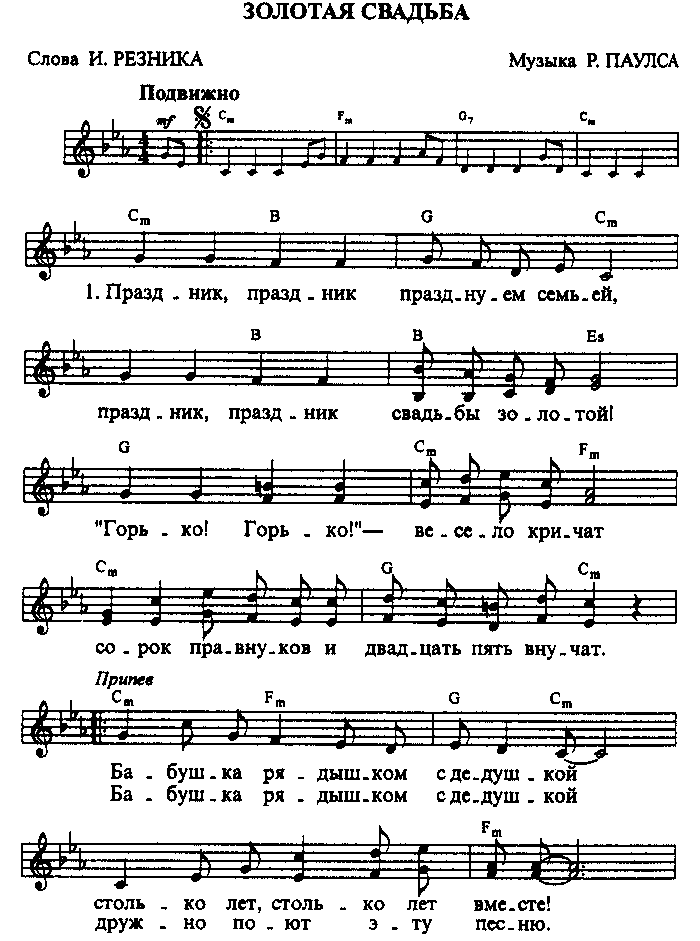 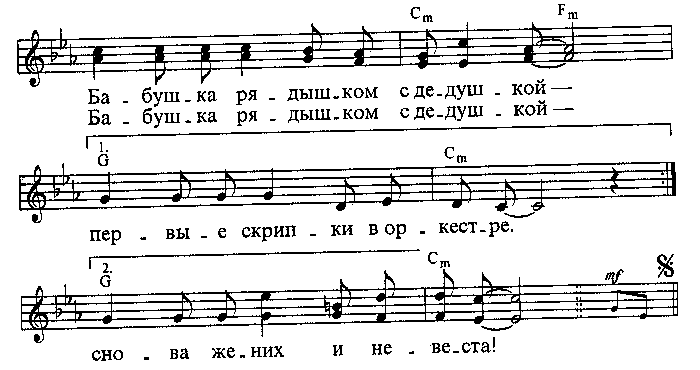 